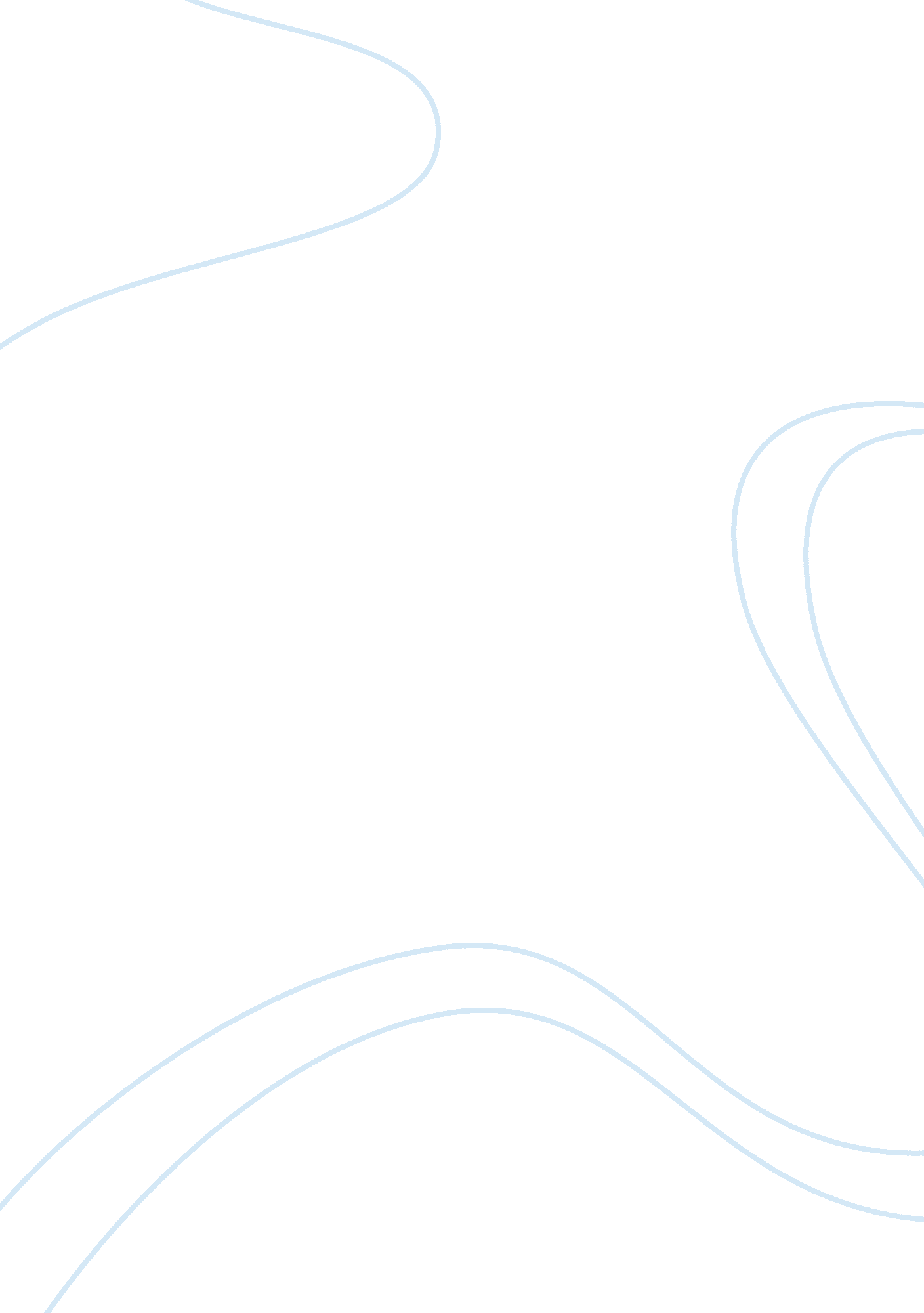 Contributions to western civilization by the ancient greeks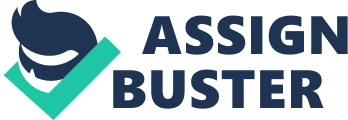 He suggests that it is good to discover yourself, know what you want out Of life, think about choices and make smart ones, plan ahead, rime member every memory, and to try your hardest in everything. In other words, every life is IM portent and should not be wasted for, or else it is garbage and not useful, therefore it shoo lulled be lived. In document 2, Aristotle, who was a great philosophical teacher, taught to rear son and learn from mistakes, education is drawn from experience. The Greek teach her believed that in human nature, reasoning is superior. If you live your life accord ding to his principles, you will be godlike. A good thinker will learn to appreciate and love oneself as they come closer and closer to reaching nirvana, a paradise with oneself. T his nature is admired by many. The way you reason or make choices in life adds to you a s an individual and your character and identity. Live life day in and day out and to TTS fullest. Think smart and make good choices and you will lead a good life. The life of r season IS still used today in every being and not even computers can do what the human n mind can do. In document 3 Particles stated that he wanted all citizens to have an equal opportunity to serve the public. In both the IIS democracy and the Greeks De Majorca, political privilege can be use by citizens. An example of a political privilege can be use by citizens in Greek was that laws were voted upon and to able to nominate b y the assembly of all citizens. In the US when citizens are 18 and older they are grand Ted the right to vote. In the US most of the democratic system that the government u sees is either identical or very similar to the Ancient Greek system. The Hippocratic Oath States that Hippocrates will treat his patient to the best of his abilities and that he will refuse to give deadly medicine to his patients. Ma NY medical students and doctors still take the oath and learn about it. He promised to try to save a person to the best of his abilities and to never kill someone even if they asked him to. Greeks affected sports in western civilization also. Moron’s famous sculpture, the Discus Thrower in document 8. Document 8 is an example of a kind of sport I n ancient Greek times that resemble the modern day javelin mixed with Frisbee. Greece was the first civilization to fuse sports and make it into a tradition. Greece was the hose TTS of the first Olympics, the sports that this involved were running, wrestling, boxing, jaw Elian, and many more sports. This influenced later civilizations because we never would have found out boxing or the other sports in the Olympics. The picture of the Parthenon in document 7 shows how specific features of the at building influenced Western Civilization. The pillars and the shape of the build inning showed a sense of power and the actual architecture used in the Parthenon is still used today in places like the White House and Lincoln Monument. The specific feat urges that influenced western civilization were the columns and the overall geometric SSH ape of refection, also the way the roof was built without any support on the inside. The engineering that was in the Parthenon was incredible. It would influence west erne civilization for a long time. Ancient Greek civilization has left a great mark in western civilization. They ha gifted us with art, architecture, philosophy, beliefs, religion, writings, math, dry AMA, science, government, and pottery, and philosophical teachings by Socrates, Pl tat or either of their disciples. Just imagine if Ancient Greek culture had come about and how that would have affected us. How do you think we would have ended up as Cue Tutorial wise? 